униципальная нформационнаяазетаТрегубово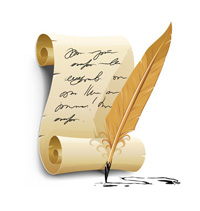 Российская ФедерацияАдминистрация Трегубовского сельского поселенияЧудовского района Новгородской областиПОСТАНОВЛЕНИЕот  18  сентября 2018     № 102д. ТрегубовоОб условиях приватизациимуниципального имущества        В соответствии с Федеральным законом от 21 декабря 2001 года № 178-ФЗ «О приватизации государственного и муниципального имущества», решением Совета депутатов Трегубовского сельского поселения от 30.11.2017 г. № 118 «О прогнозном плане приватизации муниципального имущества Трегубовского сельского поселения на 2018 год» (в редакции изменений от  31.08.2018 г.  № 139), отчетом об оценке рыночной стоимости автомобиля УАЗ - 315195  ООО «Новгородский Правовой Центр» № 47 от 30.08.2018ПОСТАНОВЛЯЕТ: Приватизировать муниципальное имущество:     Автомобиль УАЗ - 315195  2006 года выпуска,  гос. номер В 783 ВК 53: способ приватизации муниципального имущества – продажа имущества на аукционе, открытом по форме подачи предложений о цене; начальная цена имущества – 59 000,00 рублей. Специалисту Администрации Трегубовского сельского поселения: подготовить информационное сообщение о продаже имущества в соответствии с требованиями законодательства Российской Федерации;обеспечить процесс приватизации имущества в соответствии с требованиями законодательства Российской Федерации. Разместить постановление на официальном сайте Администрации Трегубовского сельского поселения и на официальном сайте торгов www. torgi.gov.ru. в сети «Интернет».           Глава поселения              С.Б.Алексеев__________________________________________Извещение о проведении общего собрания участников общей долевой собственностиАдминистрация Трегубовского сельского поселения Чудовского района Новгородской области сообщает о проведении общего собрания участников долевой собственности земельного участка с кадастровым номером  53:20:0000000:71, расположенного по адресу: Новгородская область, Чудовский район, Трегубовское сельское поселение.Дата и время проведения собрания: 20 ноября 2018 г. в 11:00 часов.Адрес места проведения общего собрания: Новгородская область, Чудовский район, д. Трегубово, ул. Школьная, д.1, пом.32, здание администрации Трегубовского сельского поселения.Повестка дня общего собрания:(согласно ст. 14, 14.1 Федерального закона от 24.07.2002 № 101-ФЗ «Об обороте земель сельскохозяйственного назначения»)Об избрании председателя и секретаря собрания.О выборе лица, уполномоченного от имени участников долевой собственности без доверенности действовать при согласовании местоположения границ земельных участков, одновременно являющихся границей земельного участка, находящегося в долевой собственности, при обращении с заявлениями о проведении государственного кадастрового учета и (или) государственной регистрации прав на недвижимое имущество в отношении земельного участка, находящегося в долевой собственности, и образуемых из него земельных участков, а также заключать договоры аренды данного земельного участка, соглашения об установлении частного сервитута в отношении данного земельного участка или соглашения об изъятии недвижимого имущества для государственных или муниципальных нужд, в том числе об объеме и сроках таких полномочий.Об условиях договора аренды земельного участка, находящегося в долевой собственности.Об условиях установления частного сервитута в отношении земельного участка, находящегося в долевой собственности.В голосовании принимают участие лица, представившие документы, удостоверяющие личность, документы удостоверяющие право на земельную долю, а также документы, подтверждающие полномочия этих лиц.Явка обязательна. Начало регистрации в 10:30 часов.Адрес места ознакомления с документами по вопросам, вынесенным на обсуждение общего собрания: Новгородская область, Чудовский район, д. Трегубово, 
ул. Школьная, д.1, пом.32, администрация Трегубовского сельского поселения. Ознакомление с документами осуществляется до 16:00 часов 19.11.2018 г._________________________________________________________________________________Российская ФедерацияНовгородская область Чудовский районАдминистрация Трегубовского сельского поселенияПОСТАНОВЛЕНИЕот   20.09.2018       № 102/1д.ТрегубовоОб утверждении Плана  противодействиякоррупции в органах местного самоуправленияТрегубовского   сельского поселения на 2018-2019 годы    В соответствии с Федеральным законом от 25 декабря 2008 года              №273-ФЗ «О противодействии коррупции», Уставом Трегубовского  сельского поселения:ПОСТАНОВЛЯЮ:     1.Утвердить прилагаемый План противодействия коррупции в Администрации Трегубовского сельского поселения на 2018-2019 годы (далее - План).      2. Признать утратившим силу постановление Администрации Трегубовского сельского поселения от 01.02.2018  № 14 «Об утверждении Плана противодействия коррупции в  органах местного самоуправления Трегубовского сельского  поселения на 2018 год».          3. Опубликовать постановление  в официальном бюллетене Трегубовского сельского поселения «МИГ Трегубово» и разместить на официальном сайте в сети «Интернет».Глава поселения                             С.Б.АлексеевУТВЕРЖДЕНраспоряжением Администрации Трегубовского  сельского поселения от _20.09.2018________ №102/1 План  противодействиякоррупции в Администрации Трегубовского  сельского поселенияна  2018-2019 годыГлавный редактор: Алексеев Сергей Борисович                                      Бюллетень выходит по пятницамУчредитель: Совет депутатов Трегубовского  сельского поселения                Подписан в печать:           28.09.2018г.    в      14.00Издатель: Администрация Трегубовского  сельского поселения                      Тираж: 8 экземпляровАдрес учредителя (издателя): Новгородская область, Чудовский                      Телефон: (881665) 43-292район, д. Трегубово, ул. Школьная, д.1, помещение 32№ п/п№ п/пНаименование предприятияСрок исполненияИсполнителиИсполнителиИсполнителиИсполнителиИсполнителиОжидаемый результатОжидаемый результатОжидаемый результатСовершенствование организационных основ противодействия коррупцииСовершенствование организационных основ противодействия коррупцииСовершенствование организационных основ противодействия коррупцииСовершенствование организационных основ противодействия коррупцииСовершенствование организационных основ противодействия коррупцииСовершенствование организационных основ противодействия коррупцииСовершенствование организационных основ противодействия коррупцииСовершенствование организационных основ противодействия коррупцииСовершенствование организационных основ противодействия коррупцииСовершенствование организационных основ противодействия коррупцииСовершенствование организационных основ противодействия коррупцииСовершенствование организационных основ противодействия коррупцииСовершенствование организационных основ противодействия коррупцииСовершенствование организационных основ противодействия коррупции11Мониторинг нормативной правовой базы законодательства Российской Федерации и Новгородской  области по вопросам противодействия коррупции  на предмет внесения  изменений в действующие  акты  и принятия  соответствующих муниципальных   актовежеквартальноСпециалист администрацииСпециалист администрацииСпециалист администрацииСпециалист администрацииСпециалист администрацииСоблюдение  требований  и рекомендаций, установленных  федеральным и областным законодательствомСоблюдение  требований  и рекомендаций, установленных  федеральным и областным законодательствомСоблюдение  требований  и рекомендаций, установленных  федеральным и областным законодательством22Подготовка  обзора  изменений  законодательства Российской Федерации и Новгородской  области  по вопросам противодействия коррупции  для ознакомления  муниципальных  служащихежеквартальноСпециалист администрацииСпециалист администрацииСпециалист администрацииСпециалист администрацииСпециалист администрацииПравовое просвещение муниципальных служащих в вопросах противодействия коррупцииПравовое просвещение муниципальных служащих в вопросах противодействия коррупцииПравовое просвещение муниципальных служащих в вопросах противодействия коррупции33      Подготовка Обзора правоприменительной практики по результатам вступивших в законную силу решений судов, арбитражных судов в вопросах связанных с полномочиями органов местного самоуправленияIII кварталСпециалист администрацииСпециалист администрацииСпециалист администрацииСпециалист администрацииСпециалист администрацииПравовое просвещение муниципальных служащих Правовое просвещение муниципальных служащих Правовое просвещение муниципальных служащих Антикоррупционное образование, пропагандаАнтикоррупционное образование, пропагандаАнтикоррупционное образование, пропагандаАнтикоррупционное образование, пропагандаАнтикоррупционное образование, пропагандаАнтикоррупционное образование, пропагандаАнтикоррупционное образование, пропагандаАнтикоррупционное образование, пропагандаАнтикоррупционное образование, пропагандаАнтикоррупционное образование, пропагандаАнтикоррупционное образование, пропагандаАнтикоррупционное образование, пропагандаАнтикоррупционное образование, пропагандаАнтикоррупционное образование, пропаганда44Организация разъяснительной работы  с  муниципальными служащими по вопросам противодействия коррупции. II –IV кварталII –IV кварталСпециалист администрацииСпециалист администрацииСпециалист администрацииСпециалист администрацииРазработка памяток по вопросам противодействия коррупцииРазработка памяток по вопросам противодействия коррупцииРазработка памяток по вопросам противодействия коррупции55Проведение  в установленном порядке антикоррупционной экспертизы    проектов нормативных правовых  актов Трегубовского  сельского поселения, нормативных правовых  актов Трегубовского  сельского поселенияв сроки, установленные  нормативно правовым актомв сроки, установленные  нормативно правовым актомСпециалист администрацииСпециалист администрацииСпециалист администрацииСпециалист администрацииВыявление и устранение коррупциогенных факторов в нормативных правовых актах, их проектахВыявление и устранение коррупциогенных факторов в нормативных правовых актах, их проектахВыявление и устранение коррупциогенных факторов в нормативных правовых актах, их проектах66Организация проведения «прямых линий» с гражданами по вопросам антикоррупционного просвещенияежеквартальноежеквартальноЗам.Главы администрацииЗам.Главы администрацииЗам.Главы администрацииЗам.Главы администрацииСоблюдение муниципальными служащими  установленных законодательством обязанностейСоблюдение муниципальными служащими  установленных законодательством обязанностейСоблюдение муниципальными служащими  установленных законодательством обязанностей77Участие специалистов Администрации в областных семинарах по вопросам противодействия коррупцииежегодноежегодноГлава поселенияГлава поселенияГлава поселенияГлава поселенияСоблюдение муниципальными служащими  установленных законодательством обязанностейСоблюдение муниципальными служащими  установленных законодательством обязанностейСоблюдение муниципальными служащими  установленных законодательством обязанностей88Обеспечение опубликования сведений о численности муниципальных служащих Администрации  с указанием финансовых затрат на их содержаниеежеквартальноежеквартальноглавный специалистглавный специалистглавный специалистглавный специалистСоблюдение муниципальными служащими  установленных законодательством обязанностейСоблюдение муниципальными служащими  установленных законодательством обязанностейСоблюдение муниципальными служащими  установленных законодательством обязанностейОптимизация и конкретизация полномочий Администрации Трегубовского сельского поселения Оптимизация и конкретизация полномочий Администрации Трегубовского сельского поселения Оптимизация и конкретизация полномочий Администрации Трегубовского сельского поселения Оптимизация и конкретизация полномочий Администрации Трегубовского сельского поселения Оптимизация и конкретизация полномочий Администрации Трегубовского сельского поселения Оптимизация и конкретизация полномочий Администрации Трегубовского сельского поселения Оптимизация и конкретизация полномочий Администрации Трегубовского сельского поселения Оптимизация и конкретизация полномочий Администрации Трегубовского сельского поселения Оптимизация и конкретизация полномочий Администрации Трегубовского сельского поселения Оптимизация и конкретизация полномочий Администрации Трегубовского сельского поселения Оптимизация и конкретизация полномочий Администрации Трегубовского сельского поселения Оптимизация и конкретизация полномочий Администрации Трегубовского сельского поселения Оптимизация и конкретизация полномочий Администрации Трегубовского сельского поселения Оптимизация и конкретизация полномочий Администрации Трегубовского сельского поселения 99Предоставление муниципальных услуг в соответствии с административными регламентами  муниципальных функций и муниципальных услуг, исполняемых (предоставляемых) Администрацией сельского поселенияежеквартально ежеквартально     Специалист администрации    Специалист администрации    Специалист администрации    Специалист администрацииИзменение административных регламентов, в соответствии с федеральным законодательствомИзменение административных регламентов, в соответствии с федеральным законодательствомИзменение административных регламентов, в соответствии с федеральным законодательством1010Осуществление ведения реестра муниципальных  функций и муниципальных услуг, исполняемых администрацией Трегубовского  сельского поселения.ежеквартальноежеквартальноСпециалист администрацииСпециалист администрацииСпециалист администрацииСпециалист администрацииВнесение изменений при предоставлении новых муниципальных услуг (функций)Внесение изменений при предоставлении новых муниципальных услуг (функций)Внесение изменений при предоставлении новых муниципальных услуг (функций)Меры по совершенствованию муниципального управления в целях предупреждения коррупцииВнедрение антикоррупционных механизмов в рамках реализации кадровой политикиМеры по совершенствованию муниципального управления в целях предупреждения коррупцииВнедрение антикоррупционных механизмов в рамках реализации кадровой политикиМеры по совершенствованию муниципального управления в целях предупреждения коррупцииВнедрение антикоррупционных механизмов в рамках реализации кадровой политикиМеры по совершенствованию муниципального управления в целях предупреждения коррупцииВнедрение антикоррупционных механизмов в рамках реализации кадровой политикиМеры по совершенствованию муниципального управления в целях предупреждения коррупцииВнедрение антикоррупционных механизмов в рамках реализации кадровой политикиМеры по совершенствованию муниципального управления в целях предупреждения коррупцииВнедрение антикоррупционных механизмов в рамках реализации кадровой политикиМеры по совершенствованию муниципального управления в целях предупреждения коррупцииВнедрение антикоррупционных механизмов в рамках реализации кадровой политикиМеры по совершенствованию муниципального управления в целях предупреждения коррупцииВнедрение антикоррупционных механизмов в рамках реализации кадровой политикиМеры по совершенствованию муниципального управления в целях предупреждения коррупцииВнедрение антикоррупционных механизмов в рамках реализации кадровой политикиМеры по совершенствованию муниципального управления в целях предупреждения коррупцииВнедрение антикоррупционных механизмов в рамках реализации кадровой политикиМеры по совершенствованию муниципального управления в целях предупреждения коррупцииВнедрение антикоррупционных механизмов в рамках реализации кадровой политикиМеры по совершенствованию муниципального управления в целях предупреждения коррупцииВнедрение антикоррупционных механизмов в рамках реализации кадровой политикиМеры по совершенствованию муниципального управления в целях предупреждения коррупцииВнедрение антикоррупционных механизмов в рамках реализации кадровой политикиМеры по совершенствованию муниципального управления в целях предупреждения коррупцииВнедрение антикоррупционных механизмов в рамках реализации кадровой политики1111Обеспечение действенного функционирования Комиссии по соблюдению требований к служебному поведению муниципальных  служащих и урегулированию конфликта интересовс момента поступления информации являющейся основанием для проведения заседания комиссиис момента поступления информации являющейся основанием для проведения заседания комиссиис момента поступления информации являющейся основанием для проведения заседания комиссииСпециалист администрацииСпециалист администрацииСпециалист администрацииСоблюдение муниципальными служащими ограничений и запретов, а также требований к служебному поведению, установленных законодательством Российской Федерации о муниципальной службе и о противодействии коррупции.Соблюдение муниципальными служащими ограничений и запретов, а также требований к служебному поведению, установленных законодательством Российской Федерации о муниципальной службе и о противодействии коррупции.Соблюдение муниципальными служащими ограничений и запретов, а также требований к служебному поведению, установленных законодательством Российской Федерации о муниципальной службе и о противодействии коррупции.1212а)Организация сбора и обработки сведений о доходах, расходах, об имуществе и обязательствах имущественного характера, представляемых муниципальными служащимиежегодно до  30 апреля года,  следующего за отчетнымежегодно до  30 апреля года,  следующего за отчетнымежегодно до  30 апреля года,  следующего за отчетнымСпециалист администрацииСпециалист администрацииСпециалист администрацииВыполнение муниципальными служащими обязанности по предоставлению сведений о доходах, о расходах, об имуществе и обязательствах имущественного характераВыполнение муниципальными служащими обязанности по предоставлению сведений о доходах, о расходах, об имуществе и обязательствах имущественного характераВыполнение муниципальными служащими обязанности по предоставлению сведений о доходах, о расходах, об имуществе и обязательствах имущественного характераб)Обеспечение контроля за своевременностью представления сведений о доходах, расходах, об имуществе и обязательствах имущественного характерадо 14 маядо 14 маядо 14 маяСпециалист администрацииСпециалист администрацииСпециалист администрацииВыявление фактов не представления  муниципальными служащими (руководителями учреждений) сведений о доходах, о расходах, об имуществе и обязательствах имущественного характера  в целях  привлечения  их к ответственностиВыявление фактов не представления  муниципальными служащими (руководителями учреждений) сведений о доходах, о расходах, об имуществе и обязательствах имущественного характера  в целях  привлечения  их к ответственностиВыявление фактов не представления  муниципальными служащими (руководителями учреждений) сведений о доходах, о расходах, об имуществе и обязательствах имущественного характера  в целях  привлечения  их к ответственности1313а)Ежегодное повышение квалификации муниципальных служащих, в должностные обязанности которых входит участите в противодействии коррупции.б)Обучение муниципальных служащих, впервые поступивших на муниципальную службу в области противодействия коррупции.ежегодноежегодноежегодноСпециалист Администрации поселенияСпециалист Администрации поселенияСпециалист Администрации поселенияПравовое просвещение муниципальных служащих в вопросах противодействия коррупцииПравовое просвещение муниципальных служащих в вопросах противодействия коррупцииПравовое просвещение муниципальных служащих в вопросах противодействия коррупции1414Проведение внутреннего мониторинга полноты  и достоверности  сведений о доходах, об имуществе и обязательствах имущественного характера, сведений о соблюдении муниципальными  служащими требований к служебному поведению, о предотвращении или урегулировании конфликта интересов и соблюдении установленных для них запретов, ограничений и обязанностей, установленных в целях противодействия коррупции.Ежегодно До 1 июняЕжегодно До 1 июняЕжегодно До 1 июняСпециалист администрацииСпециалист администрацииСпециалист администрацииВыявление нарушений законодательства Российской Федерации о муниципальной  службе и о противодействии коррупции  и принятие соответствующих мерВыявление нарушений законодательства Российской Федерации о муниципальной  службе и о противодействии коррупции  и принятие соответствующих мерВыявление нарушений законодательства Российской Федерации о муниципальной  службе и о противодействии коррупции  и принятие соответствующих мер1515Организация и проведение проверок достоверности и полноты сведений о доходах, расходах, об имуществе и обязательствах имущественного характера, представляемых муниципальными  служащимис момента поступления информации являющейся основанием для проведения проверкис момента поступления информации являющейся основанием для проведения проверкис момента поступления информации являющейся основанием для проведения проверкиСпециалист администрацииСпециалист администрацииСпециалист администрацииВыявление случаев несоблюдения законодательства Российской Федерации по противодействию коррупции, принятие соответствующих мерВыявление случаев несоблюдения законодательства Российской Федерации по противодействию коррупции, принятие соответствующих мерВыявление случаев несоблюдения законодательства Российской Федерации по противодействию коррупции, принятие соответствующих мер1616а)Обеспечение контроля в случаях, предусмотренных законодательством,  за исполнением обязанностей муниципального служащего  при заключении  трудового договора и (или) гражданско-правового договора после ухода с муниципальной службы .б) Обеспечение  порядка заключения трудовых договоров с бывшими государственными, муниципальными служащими, условий замещения ими должностей, а также уведомления представителя нанимателя (работодателя) по предыдущему месту их работы о заключении таких договоров.в течение трех месяцев со дня увольненияв течение 10 дней  со дня   заключения   трудового договорав течение трех месяцев со дня увольненияв течение 10 дней  со дня   заключения   трудового договорав течение трех месяцев со дня увольненияв течение 10 дней  со дня   заключения   трудового договораСпециалист администрациСпециалист администрациСпециалист администрациСоблюдение муниципальными служащими  установленных законодательством обязанностейСоблюдение муниципальными служащими  установленных законодательством обязанностейСоблюдение муниципальными служащими  установленных законодательством обязанностей1717Ведение личных дел лиц, замещающих муниципальные должности и должности муниципальной службы, в том числе контроля за актуализацией сведений , содержащихся в анкетах, представляемых при назначении на указанные должности и поступлении на такую службу, об их родственниках и свойственниках в целях выявления возможного конфликта интересов.ежегодноежегодноежегодноспециалист администрацииспециалист администрацииспециалист администрацииСоблюдение муниципальными служащими  установленных законодательством обязанностейСоблюдение муниципальными служащими  установленных законодательством обязанностейСоблюдение муниципальными служащими  установленных законодательством обязанностей1818Организация проведения в порядке, предусмотренном нормативными правовыми актами, проверок по случаям несоблюдения муниципальными служащими ограничений, запретов и неисполнения обязанностей, установленных в целях противодействия коррупциив  течение  срока установленного правовым актомв  течение  срока установленного правовым актомв  течение  срока установленного правовым актомСпециалист администрацииСпециалист администрацииСпециалист администрацииВыявление нарушений законодательства Российской Федерации о муниципальной  службе и о противодействии коррупции  муниципальными служащими и принятие соответствующих мерВыявление нарушений законодательства Российской Федерации о муниципальной  службе и о противодействии коррупции  муниципальными служащими и принятие соответствующих мерВыявление нарушений законодательства Российской Федерации о муниципальной  службе и о противодействии коррупции  муниципальными служащими и принятие соответствующих мер1919Обеспечение порядка соблюдения муниципальными служащими требований об урегулировании конфликта интересов (о возникновении личной заинтересованности при исполнении должностных обязанностей, которая приводит или может привести к конфликту интересов)в день поступления письменного уведомления муниципального служащего о возникновении личной заинтересованности при исполнении должностных обязанностей, которая приводит или может привести к конфликту интересовв день поступления письменного уведомления муниципального служащего о возникновении личной заинтересованности при исполнении должностных обязанностей, которая приводит или может привести к конфликту интересовв день поступления письменного уведомления муниципального служащего о возникновении личной заинтересованности при исполнении должностных обязанностей, которая приводит или может привести к конфликту интересовСпециалист администрацииСпециалист администрацииСпециалист администрацииСоблюдение муниципальными служащими, представителем нанимателя (работодателем) требований об урегулировании конфликта интересовСоблюдение муниципальными служащими, представителем нанимателя (работодателем) требований об урегулировании конфликта интересовСоблюдение муниципальными служащими, представителем нанимателя (работодателем) требований об урегулировании конфликта интересов2020Контроль и анализ за соблюдением лицами, замещающими должности муниципальной службы, требований законодательства Российской Федерации о противодействии коррупции, касающихся предотвращения и урегулирования конфликта интересов, в том числе за привлечением таких лиц к ответственности в случае их несоблюдения.ежегодноежегодноежегодноСпециалист администрацииСпециалист администрацииСпециалист администрацииПредупреждение и урегулирование конфликта интересов в целях предотвращения коррупционных правонарушенийПредупреждение и урегулирование конфликта интересов в целях предотвращения коррупционных правонарушенийПредупреждение и урегулирование конфликта интересов в целях предотвращения коррупционных правонарушений2121Организация работы по рассмотрению уведомлений о факте обращения в целях склонения к совершению коррупционных правонарушений представляемых муниципальными служащими Администрации Трегубовского  сельского поселенияв срок, установленный нормативным правовым актомв срок, установленный нормативным правовым актомв срок, установленный нормативным правовым актомСпециалист администрацииСпециалист администрацииСпециалист администрацииПредупреждение и профилактика коррупционных проявленийПредупреждение и профилактика коррупционных проявленийПредупреждение и профилактика коррупционных проявлений2222Организация работы по ознакомлению лиц, замещающих муниципальные должности и должности муниципальной службы в Администрации, с нормативными правовыми актами, регламентирующими вопросы противодействия коррупции, с одновременным разъяснением положений указанных нормативных правовых актов, в том числе ограничений, касающихся получения подарков, установления наказания за получение и дачу взятки, посредничество во взяточничестве, увольнения в связи с утратой доверия, порядка проверки сведений, представленных указанными лицами всоответствии с законодательством Российской Федерации о противодействии коррупции, с правоприменительной практикой по результатам вступивших в законную силу решений судов, арбитражных судов о признании недействительными ненормативных правовых актов, незаконными решений и действий (бездействия) ОМС, иных органов, организаций и их должностных лиц в целях выработки и принятия мер по предупреждению и устранению причин выявленных нарушенийежеквартальноежеквартальноежеквартальноСпециалист администрацииСпециалист администрацииСпециалист администрацииПредупреждение и профилактика коррупционных проявленийПредупреждение и профилактика коррупционных проявленийПредупреждение и профилактика коррупционных проявлений2323Осуществление взаимодействия с правоохранительными органами по итогам проведения проверок соблюдения обязанностей, ограничений и запретов муниципальными служащимис момента поступления информации являющейся основанием для взаимодействияс момента поступления информации являющейся основанием для взаимодействияс момента поступления информации являющейся основанием для взаимодействияСпециалист администрацииСпециалист администрацииСпециалист администрацииОбеспечение доступа правоохранительных органов к информации об антикоррупционной деятельности АдминистрацииОбеспечение доступа правоохранительных органов к информации об антикоррупционной деятельности АдминистрацииОбеспечение доступа правоохранительных органов к информации об антикоррупционной деятельности Администрации2020Отражение в информации о результатах проведения контрольных и экспертно-аналитических мероприятий и в ежегодном отчете о работе вопросов противодействия коррупции, касающихся осуществления деятельности в пределах установленной компетенцииЕжегодно Ежегодно Ежегодно Специалист администрацииСпециалист администрацииСпециалист администрацииОбеспечение доступа к информации о выявленных нарушениях законодательства в части вопросов противодействия коррупцииОбеспечение доступа к информации о выявленных нарушениях законодательства в части вопросов противодействия коррупцииОбеспечение доступа к информации о выявленных нарушениях законодательства в части вопросов противодействия коррупции2424Обеспечение сбора сведений об адресах сайтов и (или) страниц сайтов в информационно-телекоммуникационной сети «Интернет»,  на которых муниципальный служащий размещал общедоступную информацию, а также данные, позволяющие его идентифицироватьНе позднее: 01 апреля 2019  года;01 апреля 2020 годаНе позднее: 01 апреля 2019  года;01 апреля 2020 годаНе позднее: 01 апреля 2019  года;01 апреля 2020 годаЗам.Главы администрацииЗам.Главы администрацииЗам.Главы администрацииОбеспечение доступа к информации о выявленных нарушениях законодательства в части вопросов противодействия коррупцииОбеспечение доступа к информации о выявленных нарушениях законодательства в части вопросов противодействия коррупцииОбеспечение доступа к информации о выявленных нарушениях законодательства в части вопросов противодействия коррупции                                               Обеспечение доступа граждан к информации о деятельности администрации                                               Обеспечение доступа граждан к информации о деятельности администрации                                               Обеспечение доступа граждан к информации о деятельности администрации                                               Обеспечение доступа граждан к информации о деятельности администрации                                               Обеспечение доступа граждан к информации о деятельности администрации                                               Обеспечение доступа граждан к информации о деятельности администрации                                               Обеспечение доступа граждан к информации о деятельности администрации                                               Обеспечение доступа граждан к информации о деятельности администрации                                               Обеспечение доступа граждан к информации о деятельности администрации                                               Обеспечение доступа граждан к информации о деятельности администрации                                               Обеспечение доступа граждан к информации о деятельности администрации                                               Обеспечение доступа граждан к информации о деятельности администрации                                               Обеспечение доступа граждан к информации о деятельности администрации                                               Обеспечение доступа граждан к информации о деятельности администрации25Сформировать базы данных об обращениях граждан и организаций на предмет наличия в них информации о фактах коррупции. Обеспечить доступ правоохранительных органов района к созданным базамСформировать базы данных об обращениях граждан и организаций на предмет наличия в них информации о фактах коррупции. Обеспечить доступ правоохранительных органов района к созданным базампо мере обращения граждан и организацийпо мере обращения граждан и организацийпо мере обращения граждан и организацийпо мере обращения граждан и организацийпо мере обращения граждан и организацийСпециалист администрацииСпециалист администрацииСпециалист администрацииВыявление нарушений законодательства Российской Федерации о муниципальной  службе и о противодействии коррупции  муниципальными служащими администрации и принятие соответствующих мерВыявление нарушений законодательства Российской Федерации о муниципальной  службе и о противодействии коррупции  муниципальными служащими администрации и принятие соответствующих мерВыявление нарушений законодательства Российской Федерации о муниципальной  службе и о противодействии коррупции  муниципальными служащими администрации и принятие соответствующих мер26Опубликование нормативных правовых актов Администрации Трегубовского сельского поселения и Совета депутатов Трегубовского  сельского поселения в официальном бюллетене «МИГ Трегубово» и размещение на официальном сайте Администрации Трегубовского  сельского поселения в сети «Интернет»Опубликование нормативных правовых актов Администрации Трегубовского сельского поселения и Совета депутатов Трегубовского  сельского поселения в официальном бюллетене «МИГ Трегубово» и размещение на официальном сайте Администрации Трегубовского  сельского поселения в сети «Интернет»ежеквартальноежеквартальноежеквартальноежеквартальноежеквартальноСпециалист администрацииСпециалист администрацииСпециалист администрацииОбеспечение доступа граждан и организаций к информации об деятельности администрацииОбеспечение доступа граждан и организаций к информации об деятельности администрацииОбеспечение доступа граждан и организаций к информации об деятельности администрации27Обеспечение опубликования сведений о доходах, об имуществе и обязательствах имущественного характера лиц, замещающих муниципальные должности и муниципальных служащих, депутатов    Администрации Трегубовского  сельского поселения и членов их семей на официальном сайте Трегубовского  сельского поселения  и предоставления этих сведений общероссийским средствам массовой информации для опубликованияОбеспечение опубликования сведений о доходах, об имуществе и обязательствах имущественного характера лиц, замещающих муниципальные должности и муниципальных служащих, депутатов    Администрации Трегубовского  сельского поселения и членов их семей на официальном сайте Трегубовского  сельского поселения  и предоставления этих сведений общероссийским средствам массовой информации для опубликованияв течение 14 рабочих дней со дня истечения срока, установленного для подачи сведений о доходах, расходах, об имуществе и обязательст-вах имущественного характерав течение 14 рабочих дней со дня истечения срока, установленного для подачи сведений о доходах, расходах, об имуществе и обязательст-вах имущественного характерав течение 14 рабочих дней со дня истечения срока, установленного для подачи сведений о доходах, расходах, об имуществе и обязательст-вах имущественного характерав течение 14 рабочих дней со дня истечения срока, установленного для подачи сведений о доходах, расходах, об имуществе и обязательст-вах имущественного характерав течение 14 рабочих дней со дня истечения срока, установленного для подачи сведений о доходах, расходах, об имуществе и обязательст-вах имущественного характераЗам.Главы администрацииЗам.Главы администрацииЗам.Главы администрацииОбеспечение исполнения требований  законодательства  о  порядке  и сроках размещения   сведенийОбеспечение исполнения требований  законодательства  о  порядке  и сроках размещения   сведенийОбеспечение исполнения требований  законодательства  о  порядке  и сроках размещения   сведений28Размещение на сайте информации о деятельности комиссии по соблюдению требований служебного поведения и урегулированию конфликта интересов, комиссии по противодействию коррупцииРазмещение на сайте информации о деятельности комиссии по соблюдению требований служебного поведения и урегулированию конфликта интересов, комиссии по противодействию коррупцииежеквартально ежеквартально ежеквартально ежеквартально ежеквартально Специалист администрацииСпециалист администрацииСпециалист администрацииОбеспечение доступа граждан и организаций к информации об деятельности комиссииОбеспечение доступа граждан и организаций к информации об деятельности комиссииОбеспечение доступа граждан и организаций к информации об деятельности комиссии29Ведение раздела «Противодействие коррупции»  на официальном  сайте Администрации сельского поселения   в информационно-телекоммуникационной сети «Интернет»Ведение раздела «Противодействие коррупции»  на официальном  сайте Администрации сельского поселения   в информационно-телекоммуникационной сети «Интернет»ежеквартальноежеквартальноежеквартальноежеквартальноежеквартальноСпециалист администрацииСпециалист администрацииСпециалист администрацииОбеспечение доступа граждан и организаций к информации об антикоррупционной деятельности Администрации сельского поселенияОбеспечение доступа граждан и организаций к информации об антикоррупционной деятельности Администрации сельского поселенияОбеспечение доступа граждан и организаций к информации об антикоррупционной деятельности Администрации сельского поселения30 Обеспечение  размещения  информации  по вопросам противодействия коррупции на  информационных  стендах, размещенных.   Обеспечение  размещения  информации  по вопросам противодействия коррупции на  информационных  стендах, размещенных.  ежеквартальноежеквартальноежеквартальноежеквартальноежеквартальноСпециалист администрацииСпециалист администрацииСпециалист администрацииОбеспечение доступа граждан и организаций к информации об антикоррупционной деятельности Администрации сельского поселенияОбеспечение доступа граждан и организаций к информации об антикоррупционной деятельности Администрации сельского поселенияОбеспечение доступа граждан и организаций к информации об антикоррупционной деятельности Администрации сельского поселения31Обеспечение опубликования сведений о численности лиц, замещающих должности муниципальной службы с указанием финансовых затрат на их содержаниеОбеспечение опубликования сведений о численности лиц, замещающих должности муниципальной службы с указанием финансовых затрат на их содержаниеежеквартальнодо 25 числа месяца  следующего за отчетнымежеквартальнодо 25 числа месяца  следующего за отчетнымежеквартальнодо 25 числа месяца  следующего за отчетнымежеквартальнодо 25 числа месяца  следующего за отчетнымежеквартальнодо 25 числа месяца  следующего за отчетнымСпециалист администрацииСпециалист администрацииСпециалист администрацииОбеспечение  доступа  граждан   к информацииОбеспечение  доступа  граждан   к информацииОбеспечение  доступа  граждан   к информации32Организация обучения муниципальных служащих Администрации Трегубовского сельского поселения, в должностные обязанности которых входит участие в противодействии коррупцииОрганизация обучения муниципальных служащих Администрации Трегубовского сельского поселения, в должностные обязанности которых входит участие в противодействии коррупцииежегодноежегодноежегодноежегодноежегодноСпециалист администрацииСпециалист администрацииСпециалист администрацииПовышение уровня квалификации муниципальных служащих, в должностные обязанности которых входит участие в противодействии коррупцииПовышение уровня квалификации муниципальных служащих, в должностные обязанности которых входит участие в противодействии коррупцииПовышение уровня квалификации муниципальных служащих, в должностные обязанности которых входит участие в противодействии коррупцииОбеспечение добросовестности, открытости, добросовестной конкуренции и объективности в сфере закупок товаров, работ, услуг для обеспечения муниципальных нуждОбеспечение добросовестности, открытости, добросовестной конкуренции и объективности в сфере закупок товаров, работ, услуг для обеспечения муниципальных нуждОбеспечение добросовестности, открытости, добросовестной конкуренции и объективности в сфере закупок товаров, работ, услуг для обеспечения муниципальных нуждОбеспечение добросовестности, открытости, добросовестной конкуренции и объективности в сфере закупок товаров, работ, услуг для обеспечения муниципальных нуждОбеспечение добросовестности, открытости, добросовестной конкуренции и объективности в сфере закупок товаров, работ, услуг для обеспечения муниципальных нуждОбеспечение добросовестности, открытости, добросовестной конкуренции и объективности в сфере закупок товаров, работ, услуг для обеспечения муниципальных нуждОбеспечение добросовестности, открытости, добросовестной конкуренции и объективности в сфере закупок товаров, работ, услуг для обеспечения муниципальных нуждОбеспечение добросовестности, открытости, добросовестной конкуренции и объективности в сфере закупок товаров, работ, услуг для обеспечения муниципальных нуждОбеспечение добросовестности, открытости, добросовестной конкуренции и объективности в сфере закупок товаров, работ, услуг для обеспечения муниципальных нуждОбеспечение добросовестности, открытости, добросовестной конкуренции и объективности в сфере закупок товаров, работ, услуг для обеспечения муниципальных нуждОбеспечение добросовестности, открытости, добросовестной конкуренции и объективности в сфере закупок товаров, работ, услуг для обеспечения муниципальных нуждОбеспечение добросовестности, открытости, добросовестной конкуренции и объективности в сфере закупок товаров, работ, услуг для обеспечения муниципальных нуждОбеспечение добросовестности, открытости, добросовестной конкуренции и объективности в сфере закупок товаров, работ, услуг для обеспечения муниципальных нуждОбеспечение добросовестности, открытости, добросовестной конкуренции и объективности в сфере закупок товаров, работ, услуг для обеспечения муниципальных нужд33Осуществление контроля за  соблюдением действующего законодательства, регулирующего осуществление закупок  товаров, работ, услуг для  обеспечения муниципальных нуждОсуществление контроля за  соблюдением действующего законодательства, регулирующего осуществление закупок  товаров, работ, услуг для  обеспечения муниципальных нуждежеквартальноежеквартальноежеквартальноежеквартальноежеквартальноГлава поселенияГлава поселенияГлава поселения34Обеспечение контроля за выполнением контрактных обязательств, прозрачности процедур закупокОбеспечение контроля за выполнением контрактных обязательств, прозрачности процедур закупокежеквартальноежеквартальноежеквартальноежеквартальноежеквартальноГлава поселенияГлава поселенияГлава поселенияОбеспечение контроля  за реализацией  мероприятий плана по противодействию коррупциив Администрации Трегубовского сельского поселенияОбеспечение контроля  за реализацией  мероприятий плана по противодействию коррупциив Администрации Трегубовского сельского поселенияОбеспечение контроля  за реализацией  мероприятий плана по противодействию коррупциив Администрации Трегубовского сельского поселенияОбеспечение контроля  за реализацией  мероприятий плана по противодействию коррупциив Администрации Трегубовского сельского поселенияОбеспечение контроля  за реализацией  мероприятий плана по противодействию коррупциив Администрации Трегубовского сельского поселенияОбеспечение контроля  за реализацией  мероприятий плана по противодействию коррупциив Администрации Трегубовского сельского поселенияОбеспечение контроля  за реализацией  мероприятий плана по противодействию коррупциив Администрации Трегубовского сельского поселенияОбеспечение контроля  за реализацией  мероприятий плана по противодействию коррупциив Администрации Трегубовского сельского поселенияОбеспечение контроля  за реализацией  мероприятий плана по противодействию коррупциив Администрации Трегубовского сельского поселенияОбеспечение контроля  за реализацией  мероприятий плана по противодействию коррупциив Администрации Трегубовского сельского поселенияОбеспечение контроля  за реализацией  мероприятий плана по противодействию коррупциив Администрации Трегубовского сельского поселенияОбеспечение контроля  за реализацией  мероприятий плана по противодействию коррупциив Администрации Трегубовского сельского поселенияОбеспечение контроля  за реализацией  мероприятий плана по противодействию коррупциив Администрации Трегубовского сельского поселенияОбеспечение контроля  за реализацией  мероприятий плана по противодействию коррупциив Администрации Трегубовского сельского поселения35Подготовка отчета о  реализации мероприятий   плана по противодействию коррупции в Администрации Трегубовского  сельского поселенияПодготовка отчета о  реализации мероприятий   плана по противодействию коррупции в Администрации Трегубовского  сельского поселенияежеквартально до 15 числа месяца, следующего за отчетным периодом, по итогам года - к 1 февраля годаежеквартально до 15 числа месяца, следующего за отчетным периодом, по итогам года - к 1 февраля годаежеквартально до 15 числа месяца, следующего за отчетным периодом, по итогам года - к 1 февраля годаежеквартально до 15 числа месяца, следующего за отчетным периодом, по итогам года - к 1 февраля годаежеквартально до 15 числа месяца, следующего за отчетным периодом, по итогам года - к 1 февраля года    Специалист администрации    Специалист администрации    Специалист администрацииРеализации мероприятий   планаРеализации мероприятий   планаРеализации мероприятий   плана36Обеспечение размещения отчета о состоянии коррупции и реализации мер по противодействию коррупции в Администрации Трегубовского  сельского поселения  на официальном сайте Администрации Трегубовского  сельского поселения в информационно-телекоммуникационной сети «Интернет»Обеспечение размещения отчета о состоянии коррупции и реализации мер по противодействию коррупции в Администрации Трегубовского  сельского поселения  на официальном сайте Администрации Трегубовского  сельского поселения в информационно-телекоммуникационной сети «Интернет»ежеквартально до 15 числа месяца, следующего за отчетным периодом, по итогам года - к 1 февраля годаежеквартально до 15 числа месяца, следующего за отчетным периодом, по итогам года - к 1 февраля годаежеквартально до 15 числа месяца, следующего за отчетным периодом, по итогам года - к 1 февраля годаежеквартально до 15 числа месяца, следующего за отчетным периодом, по итогам года - к 1 февраля года    Специалист администрации    Специалист администрации    Специалист администрацииРеализации мероприятий   планаРеализации мероприятий   планаРеализации мероприятий   плана